Донець Анатолій МиколайовичДонець Анатолій Миколайович народився  3  жовтня  1972  року  в селі  Крутьки  Чорнобаївського  району Черкаської області в родині   Миколи  Івановича та Надії Іванівни  . Батько  працював  в  колгоспі  ім.Устименка  завідуючим гаражем, а  мама – медсестрою в дитячому садку. З самого дитинства Толя був веселою і слухняною дитиною. Разом із сестрою Ольгою допомагали батькам по господарству.Шкільне життя Толі  розпочалося у 1979 році. У навчанні  був наполегливим. Завжди тягнувся до знань. З дитинства цікавився технікою, що в майбутньому вплинуло на вибір професії.         Закінчив  Крутьківську  8-річну  школу в 1987 році. Улюбленими  предметами  були  історія, креслення, технічна  праця. У  школі  поважали, бо  був  активним як у навчанні та спорті, так і  в художній  самодіяльності.Після  закінчення  школи  вступав  до  Уманського технікуму механізації сільського господарства, який  закінчив  у  1991  році.Розпочав  свою  трудову  діяльність  в с. Іркліїв Чорнобаївського району    Черкаської області в СПТУ № 41 майстром виробничого навчання.  Потім  строкова  служба . Під  час  проходження   служби  в  лавах  Радянської  Армії довелося служити в прикордонних військах.  Після  армії  повернувся  в  рідний  край  і  продовжив  працювати  в рідному училищі.  4 вересня 1994 року    одружився  з  Тетяною  Василівною. В  1995  році  народилася  донька   Маринка. Наразі  студентка Черкаського державного національного університету ім.. Б. Хмельницького.Зараз Анатолій Миколайович працює в ДНЗ «Іркліївський професійний аграрний ліцей», на посаді майстра виробничого навчання. За час роботи показав себе висококваліфікованим спеціалістом, досконало володіє професією, методикою викладання професійно-практичної підготовки. При проведенні його уроків виробничого навчання враховує індивідуальні особливості учнів. Анатолій Миколайович постійно працює над підвищенням свого методичного і фахового рівня. Ввічливий, скромний. Користується авторитетом серед учнів, колег та батьків. Коли у країні настали важкі часи і розпочалася війна на сході, Анатолій Миколайович пішов захищати рідну Україну. Службу проходив у повітрянодесантних військах.  Після демобілізації повернувся у рідне село і рідний ліцей, де продовжує працювати майстром виробничого навчання.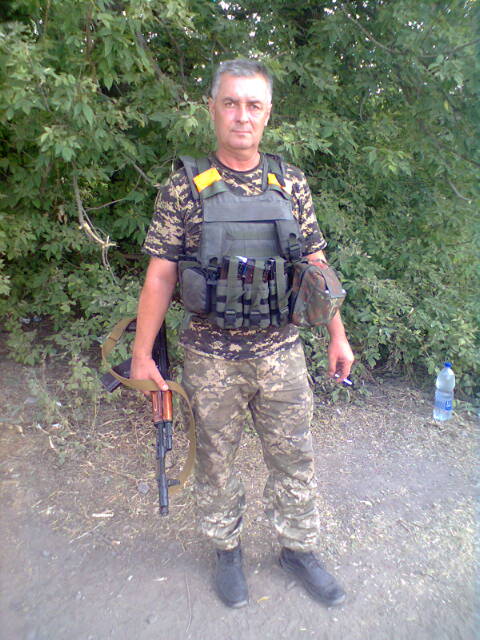 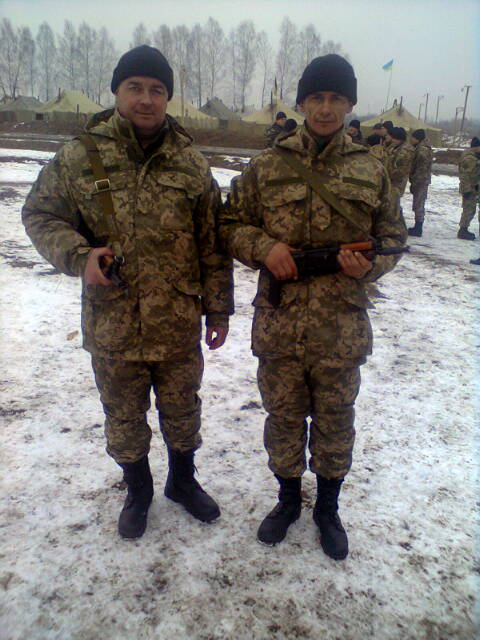 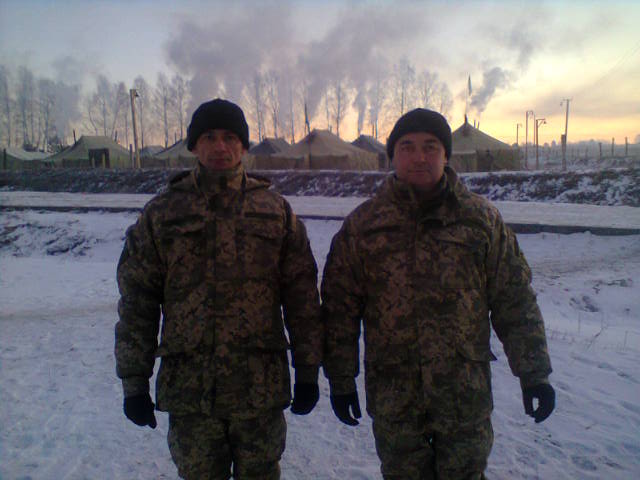 Педагогічна довідка.Донець Анатолій Миколайович – майстер виробничого навчання ДНЗ «Іркліївський професійний аграрний ліцей».Загальний стаж педагогічної діяльності – 14 р. 2м.Освіта – неповна вища, Уманський технікум механізації сільського виробництва, 1991, технік механік.З 06 березня по 12 березня 2014 р. підвищував кваліфікацію як майстер виробничого навчання, викладач спецдисциплін. Пройшов стажування в умовах виробництва.Відповідає займаній посаді, має 11 тарифний розряд.